Lesson 4: Using Function Notation to Describe Rules (Part 1)Let’s look at some rules that describe functions and write some, too.4.1: Notice and Wonder: Two FunctionsWhat do you notice? What do you wonder?4.2: Four FunctionsHere are descriptions and equations that represent four functions.A. To get the output, subtract 7 from the input, then divide the result by 3.B. To get the output, subtract 7 from the input, then multiply the result by 3.C. To get the output, multiply the input by 3, then subtract 7 from the result.D. To get the output, divide the input by 3, and then subtract 7 from the result.Match each equation with a verbal description that represents the same function. Record your results.For one of the functions, when the input is 6, the output is -3. Which is that function: , , or ? Explain how you know.Which function value—, or —is the greatest when the input is 0? What about when the input is 10?Are you ready for more?Mai says  is always greater than  for the same value of . Is this true? Explain how you know.4.3: Rules for Area and PerimeterA square that has a side length of 9 cm has an area of 81 cm2. The relationship between the side length and the area of the square is a function.Complete the table with the area for each given side length.Then, write a rule for a function, , that gives the area of the square in cm2 when the side length is  cm. Use function notation.What does  represent in this situation? What is its value?On the coordinate plane, sketch a graph of this function.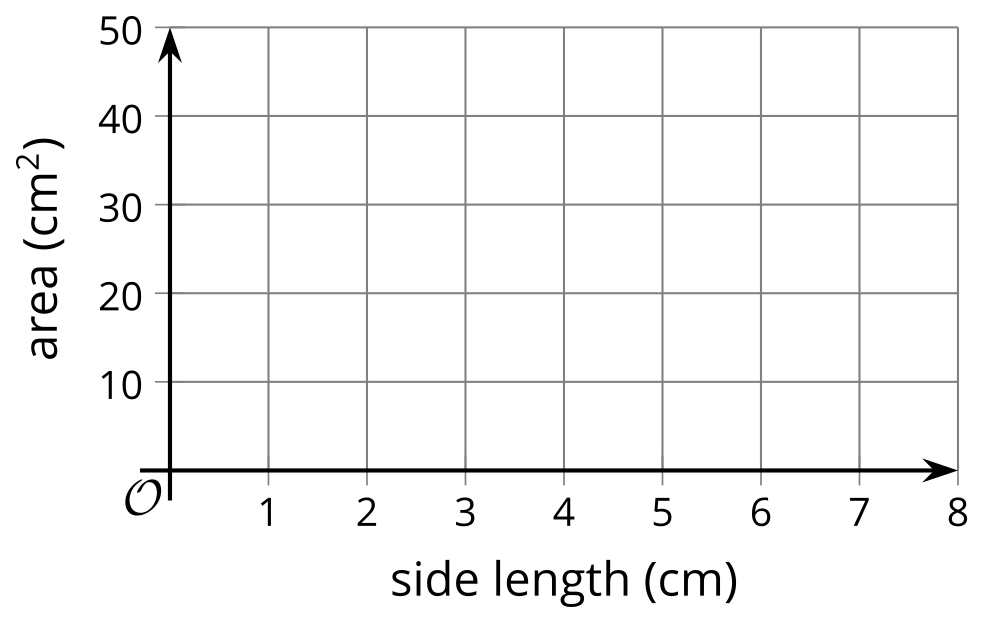 A roll of paper that is 3 feet wide can be cut to any length.If we cut a length of 2.5 feet, what is the perimeter of the paper?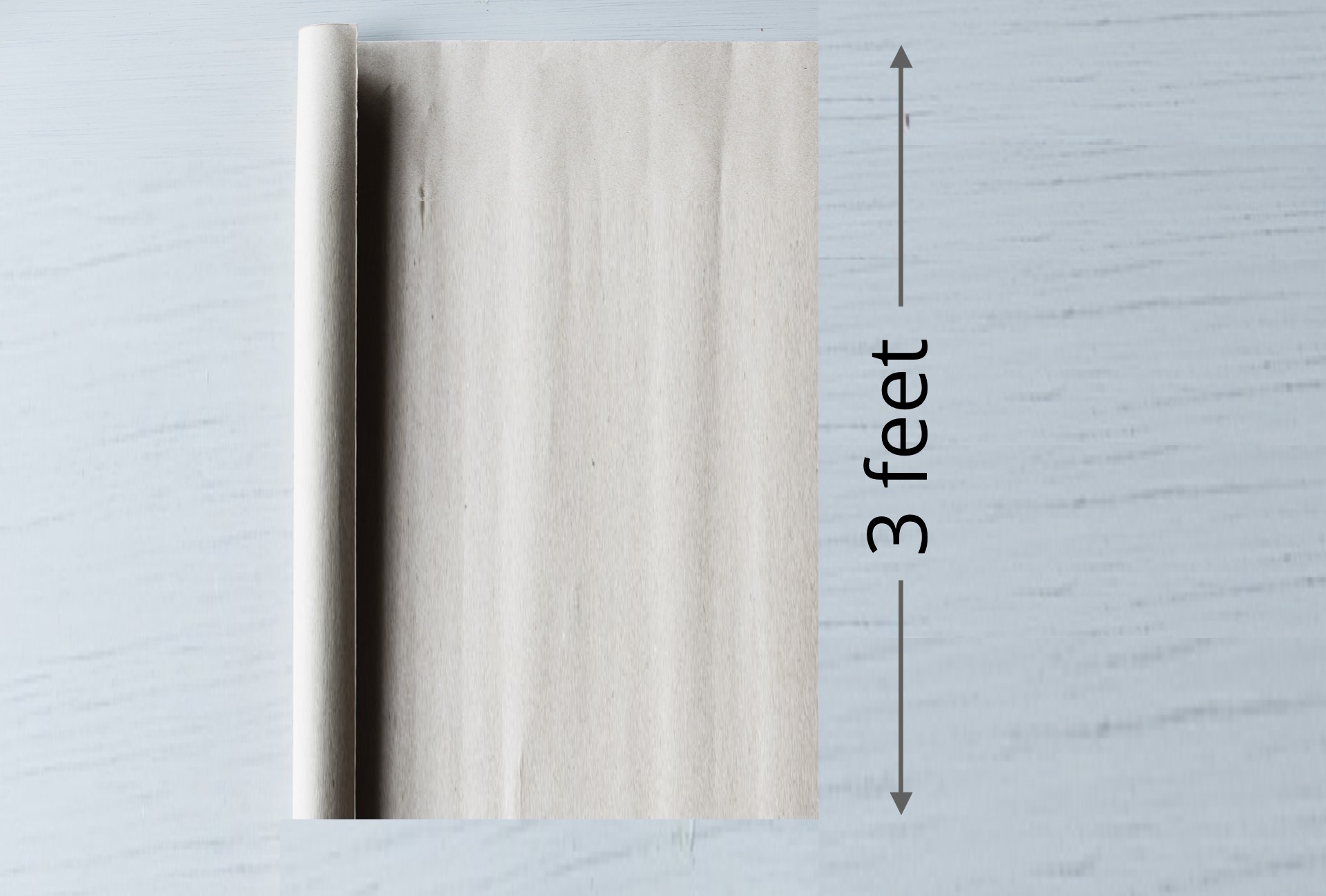 Complete the table with the perimeter for each given side length.Then, write a rule for a function, , that gives the perimeter of the paper in feet when the side length in feet is . Use function notation.What does  represent in this situation? What is its value?On the coordinate plane, sketch a graph of this function.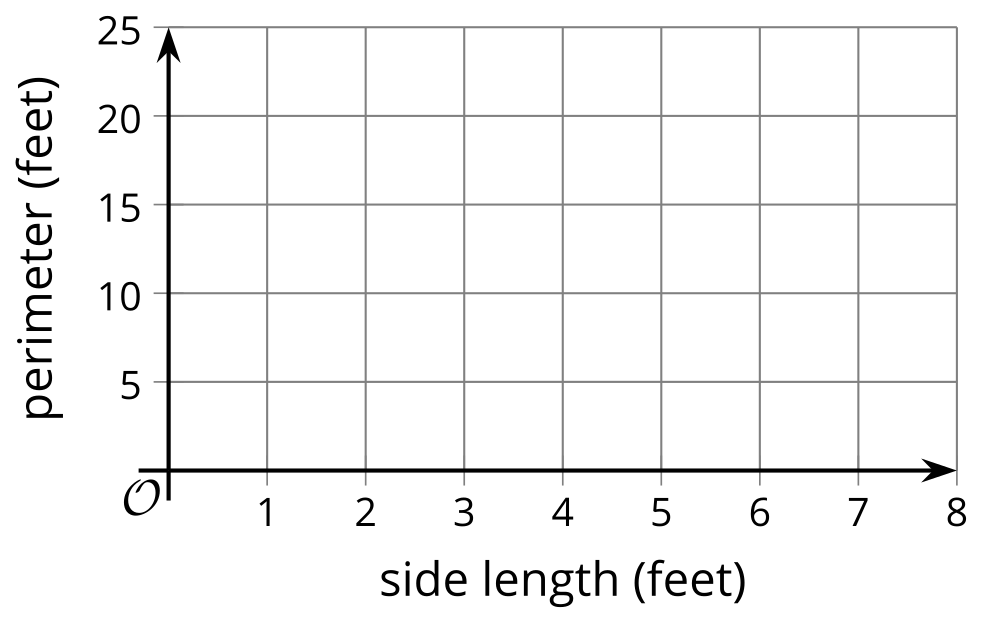 Lesson 4 SummarySome functions are defined by rules that specify how to compute the output from the input. These rules can be verbal descriptions or expressions and equations. For example:Rules in words:To get the output of function , add 2 to the input, then multiply the result by 5.To get the output of function , multiply the input by  and subtract the result from 3.Rules in function notation: or Some functions that relate two quantities in a situation can also be defined by rules and can therefore be expressed algebraically, using function notation.Suppose function  gives the cost of buying  pounds of apples at $1.49 per pound. We can write the rule  to define function .To see how the cost changes when  changes, we can create a table of values.Plotting the pairs of values in the table gives us a graphical representation of .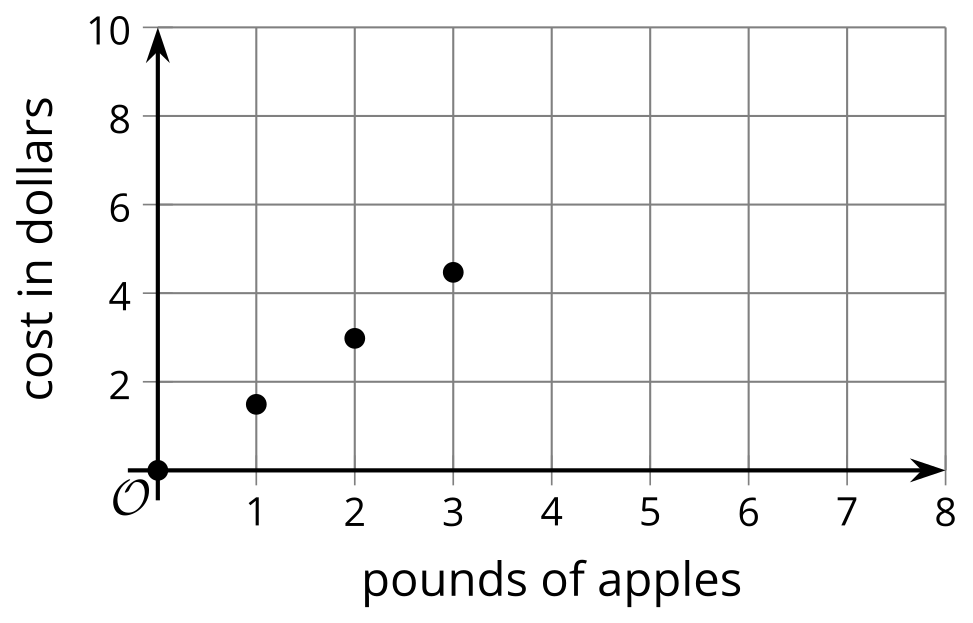 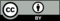 © CC BY 2019 by Illustrative Mathematics®181.5750-214-2-80011327side length (cm)area (cm2)1246side length (feet)perimeter (feet)126.311pounds of apples, cost in dollars, 0011.4922.9834.47